Мультфільмы для дзетак на роднай мове    У пэўны момант шмат хто з бацькоў прыходзіць да пытання: ці існуюць мультыплікацыйныя фільмы для дзетак на беларускай мове? Для вас ёсць добрая навіна – яны існуюць!   "Як Несцерка харчы прадаваў"                                                           https://www.youtube.com/watch?v=YQ41fhBI_UY       "Як Несцерка скарб знайшоў"https://www.youtube.com/watch?v=4w1LF1K6XuI   "Як Несцерка на кірмаш збіраўся"https://www.youtube.com/watch?v=m-eNxN5zfWE"Піліпка"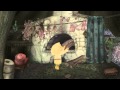 https://www.youtube.com/watch?v=mQjkqgQua5g"Як служыў жа я ў пана"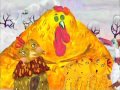 https://www.youtube.com/watch?v=eEJopNaKI6g    "Дзед Барадзед" . Калыханкаhttps://www.youtube.com/watch?v=HWbTO1f3uNE"Лічылка - вучымся лічыць ад 1 да 10 з песенькай" 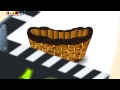 https://www.youtube.com/watch?v=tRsiMtFPl-I"Прыгоды і паходы: Як людзі навучыліся чытаць і пісаць" https://www.youtube.com/watch?v=NDcgNvjJVEc&list=PLLxQpYG35cp3fx-OSrhdMMwR3GXSsqRvU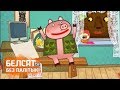 "Прыгоды і паходы. Чаму трэба мыць рукі і чысціць зубы. Мікробы і бактэрыі"https://www.youtube.com/watch?v=uLhPKiZaymc      "Прыгоды і паходы: Сезонныя змены ў жыцці жывёлы"https://www.youtube.com/watch?v=1U3KZkthXDM"Чаго на свеце не здараецца"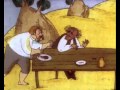 https://www.youtube.com/watch?v=yvQdohbYFnw"Будзьма беларусамі!"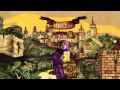 https://www.youtube.com/watch?v=jGEM5qtZxaw"Дзед"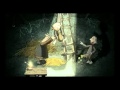 https://www.youtube.com/watch?v=pbRqV9jYEWAПрыемнага ўсім прагляду!